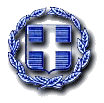 ΕΛΛΗΝΙΚΗ ΔΗΜΟΚΡΑΤΙΑ                           	 			Ζευγολατιό,  25  Νοεμβρίου 2022ΝΟΜΟΣ ΚΟΡΙΝΘΙΑΣ			        	 			Αριθ. Πρωτ.:  9443ΔΗΜΟΣ ΒΕΛΟΥ- ΒΟΧΑΣ                   	ΔΗΜΟΤΙΚΟ ΣΥΜΒΟΥΛΙΟ		 Προς 								Τα μέλη του Δημοτικού Συμβουλίου 		Κοινοποίηση :Δήμαρχο Βέλου- Βόχας,κ. Αννίβα Παπακυριάκο 								-     Προέδρους ΚοινοτήτωνΚαλείσθε σε τακτική συνεδρίαση του Δημοτικού Συμβουλίου, η οποία θα διεξαχθεί την 30η  Νοεμβρίου του έτους 2022 ημέρα Τετάρτη  και ώρα 20.00, στην αίθουσα ΚΑΠΗ επί της οδού Νικηταρά στο Ζευγολατιό, σύμφωνα με τις διατάξεις του άρθρου 67 του Ν. 3852/2010 όπως αυτές τροποποιήθηκαν με το Ν. 4555/2018, για τη λήψη απόφασης επί των παρακάτω θεμάτων : Δ/ΝΣΗ ΟΙΚΟΝΟΜΙΚΩΝ :1. Τροποποίηση προϋπολογισμού του Δήμου έτους 2022 (7η).2.  Έγκριση αμοιβής πληρεξούσιων δικηγόρων.3. Έγκριση έκθεσης εσόδων εξόδων Γ΄ τριμήνου 2022, για την υλοποίηση του προϋπολογισμού έτους 2022. Εισηγητής  ο Αντιδήμαρχος κ. Μιχαήλ Σδράλης.Δ/ΝΣΗ ΤΕΧΝΙΚΩΝ ΥΠΗΡΕΣΙΩΝ :4. Έγκριση έναρξης από τον Δήμο της διαδικασίας σύνταξης τοπογραφικού διαγράμματος ή ορθοφωτοχάρτη κατάλληλης κλίμακας, για την κύρωση του δικτύου κοινοχρήστων χώρων της παρ. 1 του άρθρου 35 του Ν. 3937/2011 σύμφωνα με το άρθρο 2 του ΦΕΚ 2200/30-9-2011 τ.Β΄, στον οικισμό Κοκκωνίου, κατόπιν της αριθμ. 4228/10-06-2021 αιτήσεως των  κ.  Κορφιάτη Αθανασίου και Κορφιάτη Φοίβου.5. Έγκριση Εισόδου- Εξόδου οχημάτων υφιστάμενου ελαιουργείου ιδιοκτησίας Αγροτικού Συνεταιρισμού Στιμάγκας, επί της οδού Γ. Φίλη στην Κοινότητα Στιμάγκας του Δήμου Βέλου- Βόχας.6.- Έγκριση Εισόδου- Εξόδου οχημάτων της επιχείρησης Φάρμα Μητσόπουλος Ανώνυμος Κτηνοτροφική Βιομηχανική και Εμπορική Εταιρεία Κρέατος, επί ανώνυμης Δημοτικής οδού στη θέση «Τριανταφυλλιές» Καλεντζίου του  Δήμου Βέλου- Βόχας.Εισηγητής  ο Αντιδήμαρχος κ. Ανδρέας Σιάχος.Δ/ΝΣΗ ΠΕΡΙΒΑΛΛΟΝΤΟΣ : 7.- Έγκριση κλαδέματος και κοπής δένδρων για λόγους επικινδυνότητας και πολιτικής προστασίας.8.- Έγκριση Μνημονίου για την αντιμετώπιση πλημμυρικών φαινομένωνΕισηγητής  ο Αντιδήμαρχος κ. Τριανταφύλλου ΔημήτριοςΛΟΙΠΑ ΘΕΜΑΤΑ : 9.- Περί ορισμού δύο εκπροσώπων  του δήμου για τη συγκρότηση του Σχολικού Συμβουλίου του Γενικού Λυκείου Βραχατίου. Εισηγήτρια η κα Καλλίρη Μαρία10.- Χορήγηση άδειας λειτουργίας κολυμβητικής δεξαμενής που βρίσκεται εντός καταστήματος υγειονομικού ενδιαφέροντος ιδιοκτησίας «ΕΠΙΧΕΙΡΗΣΕΙΣ ΞΕΝΟΔΟΧΕΙΩΝ ΚΑΙ ΕΣΤΙΑΣΗΣ Α.Ε.» με την επωνυμία: «MIRAGGIO», επί της οδού Α.Λαζανά στην κοινότητα Βραχατίου.Εισηγητής ο Αντιδήμαρχος κ. Ρόζος Νικόλαος11.- Γνωμοδότηση περί μεταβολών Σχολικών Μονάδων Πρωτοβάθμιας Εκπαίδευσης Δήμου Βέλου- Βόχας, για το σχολικό έτος 2023-2024.Εισηγητής ο Αντιδήμαρχος κ. Σδράλης Μιχαήλ            Ο ΠΡΟΕΔΡΟΣ ΤΟΥ 							 ΔΗΜΟΤΙΚΟΥ ΣΥΜΒΟΥΛΙΟΥ                       	                                                                         ΤΡΙΑΝΤΑΦΥΛΛΟΥ ΚΩΝΣΤΑΝΤΙΝΟΣ